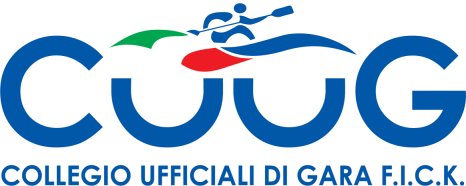 RAPPORTO ARBITRALE ACQUA PIATTARAP/2024Note:      INC.: 1 = C.G. Arrivo; 2 = Arrivo; 3 = Percorso; 4 = Allineatore; 5 = Starter; 6 = Peso; 7 = Controllo; 8 = Identità; 9 = Virata;*specificare: 	      *specificare: 	    *specificare: Partecipanti:	     Argomenti trattati:	     Argomenti trattati:      Ordini di partenza (regolarità orari, categorie, teste di serie, cambi barche, necessità interventi GAP per correzioni);Controllo tempi (modalità raccolta statini, compilazione batterie, spunte e controlli);Disponibilità collaboratori e competenza (assistenza Giudici, controllo imbarcazioni); Elaborazione/esposizione risultati (capacità utilizzo programma federale, errori ed interventi correzione);Assistenza agli UU.G. (disponibilità di servizi igienici, cibo e bevande, ombrelli e parasole, sedie e tavolini).Specificare eventuali mancanze e inadempienze organizzative facendo riferimento, eventualmente, ai succitati punti elenco.Campo di gara (caratteristiche e descrizione di quanto montato)Campo di gara (decoro e pulizia, accessibilità, visibilità, regolarità numeri, pontili, posizione fotofinish);Indicazioni e segnaletica (pianta del percorso, punti di soccorso, partenza/arrivo, albo comunicazioni/risultati);Trasmissioni e comunicazioni (collegamenti radio, computer per batterie, amplificazione, speakeraggio, ecc.); Strumenti controllo imbarcazioni e salvagente (regolarità delle attrezzature e del controllo);Premiazioni (solennità, presenza podio, autorità, divise societarie).Specificare eventuali mancanze e inadempienze organizzative facendo riferimento, eventualmente, ai succitati punti elenco.OSSERVAZIONI: Mezzi di salvataggio numero e posizione, perizia dei piloti:Puntualità (presenza costante sul campo di gara in tempi compatibili con i controlli GAP e alla ripresa delle prove);Competenza e numerosità salvamento (osservazione diretta degli interventi, valutazione della copertura).Specificare eventuali mancanze e inadempienze facendo riferimento, eventualmente, ai succitati punti elenco.Puntualità (rispetto degli orari di gara, anche fra i concorrenti e le categorie);Capacità e regolarità (errori nei tempi e nella rilevazione dei passaggi, utilizzo materiale elettronico, rapporti con G.A.P.).Specificare eventuali mancanze e inadempienze facendo riferimento, eventualmente, ai succitati punti elenco.Da inviarsi entro 10 (dieci) giorni a mezzo lettera o posta elettronica sempre alla D.A.C. e, per le sole gare regionali, anche al F.A.R.DISCIPLINADISCIPLINADISCIPLINAG.A.P.DATALOCALITÀCAMPO DI GARACLASSIFICAZIONE MANIFESTAZIONECLASSIFICAZIONE MANIFESTAZIONECLASSIFICAZIONE MANIFESTAZIONEGIURIAN°QUALIFICANOMINATIVOINCARICHIINCARICHIINCARICHIINCARICHIINCARICHIINCARICHIINCARICHIINCARICHIINCARICHIN°QUALIFICANOMINATIVO1ª GIORNO1ª GIORNO1ª GIORNO2ª GIORNO2ª GIORNO2ª GIORNO3ª GIORNO3ª GIORNO3ª GIORNON°QUALIFICANOMINATIVOMAT.POM.POM.MAT.POM.POM.MAT.POM.POM.1234567891011121314INDICARE EVENTUALI INCARICHI AUSILIARI RICOPERTI DAL G.A.P.ASSENZE, DESIGNAZIONI SUL CAMPO, RITARDI, PARTENZE ANTICIPATESUPERVISOREQUALIFICARIUNIONE DELLA GIURIADIRETTORE DI GARA (RIUNIONI, ARGOMENTI TRATTATI E PARTECIPANTI)DIRETTORE DI GARA (RIUNIONI, ARGOMENTI TRATTATI E PARTECIPANTI)SIG./RAQUALIFICAORGANIZZAZIONE GENERALE E SEGRETERIA GAREORGANIZZAZIONE DEL CAMPO DI GARAATTREZZATURE E MEZZI A DISPOSIZIONE DELLA GIURIACONTROLLI IMBARCAZIONI, IDENTITA’ E DOTAZIONI DI SICUREZZAMisuraPesoIdentitàAusilii al galleggiamentoSICUREZZA IN ACQUAResp. Sicurezza Sig./raluigiN° degli addettiCOLLEGAMENTI TRA GLI UU.G.CRONOMETRAGGIOF.I.Cr – Sezione diSistema usato*Fotofinishaltro soggettoNUMERO GARE – SOCIETÀ - ATLETIGare disputate n°Società partecipanti n°Atleti iscritti n°:Atleti gara n°:SQUALIFICHE – RECLAMI – RICHIESTA VERIFICHE - RETROCESSIONISqualifiche(se si compilare riepilogo)n°Reclami(se si compilare riepilogo)n°Rich. verifiche(se si compilare riepilogo)n°Retrocessioni(se si compilare riepilogo)n°COMMENTO SULL’OPERATO DEGLI AUSILIARI(in presenza di particolari motivi o evidenze o quando richiesto dalla D.A.C.)SEGNALAZIONI SITUAZIONI PARTICOLARI E LORO SOLUZIONECONSIDERAZIONI FINALIData Firma